Board Agenda  MinutesMeetingAugust 25, 20217:00 AM at CSICall to Order – President Michael Arrington                                                                            (note: In order to transact business, one-half of the memberships’ designated representatives must be present in order to form a quorum.  The board may vote to go into executive session at any time during the meeting.)Additions to the Agenda and Recognition of guests Michele Deluna (possibly if needed by phone)Approval of Agenda Dr. Erickson made a motion to approve the agenda.  Stefanie Shaw 2nd the motion.  Motion passedConsent AgendaApprove minutes from meeting July 15, 2021 and July 27, 2021Stephanie Shaw made a motion to approve the consent agenda.  Dr. Erickson 2nd the motion.  Motion passed.Discussion/Action ItemAppoint to fill superintendent vacancies on board		discussion/action.  Dave Carson may need to fill the vacant position on the board.Report from visiting in Boise					Erinn and L.T.Letter from Matt Freeman, SBOE 				discussion/action  	After the meeting in Boise and reading the letter from Matt Freeman it was a consensus that it is going to be difficult to keep the Charter Schools functioning.  The letter from 2007 and the senate bill 1088 were discussed as well as the letter from Mitchel Clements Taylor from 2018 that indicates that ARTE I is a charter school.  Amy indicated the meeting in Boise was held on August 11, 2021.  It was noted that the State was asked to identify the issues with the Charter Schools and to recommend solutions to the identified issues.  The issues were identified, but no solutions were recommened.  Funding:  For funding there is a 3 year correction period.  The State has not made a decision if the funding will be reviewed for 1 to 3 years.  Even if the State goes back 1 year it will be a challenge to correct it.  3 years will almost be impossible.  Enrollment:  The schools will need to establish enrollment.  Per the State the enrollment has not been followed.  This is a correctable issue.CTE Course Reporting:  This will be difficult.  The Charter Schools will have to prove that the programs are programs of ARTEC and ARTE I, not the programs of the schools where the courses are taught.The courses for Charter Schools can only be applied for in February.  Clay Long has to approve the courses when a Charter School Applies from them.  Clay already wrote a letter indicating that he does not support ARTEC and ARTE I.Cassia School District has removed the School District from the Charter Schools.  It was discussed that it appears that there is not an option to keep the Charter Schools. open.  In the bylaws of the Charter School there should be information on dissolving a Charter School.  Andy will review and send out information.The next agenda will need language included that indicates that the Charter School will be disolved.		Director/Principal ReportNext Meeting September 1, 2021	 Adjournment.  Dr. Erickson made a motion to Adjourn.  Dr. Charlton 2nd the motion.  motion passed.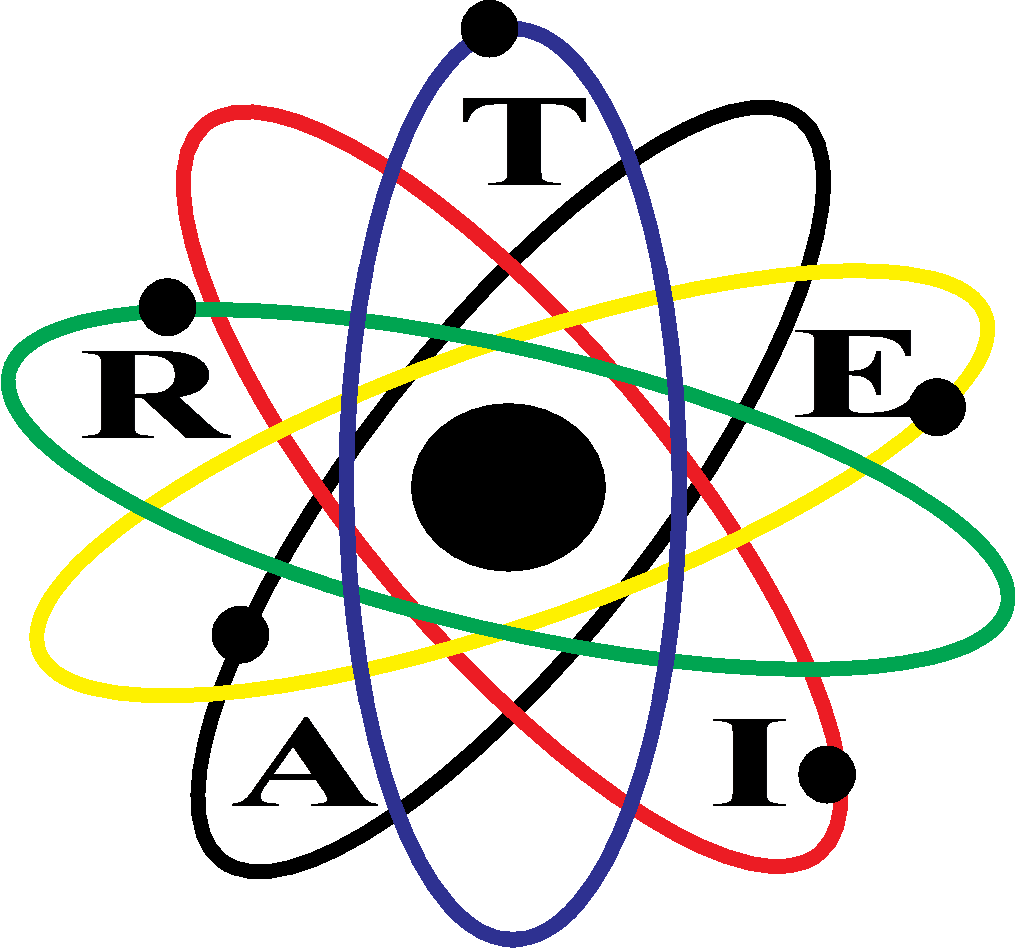 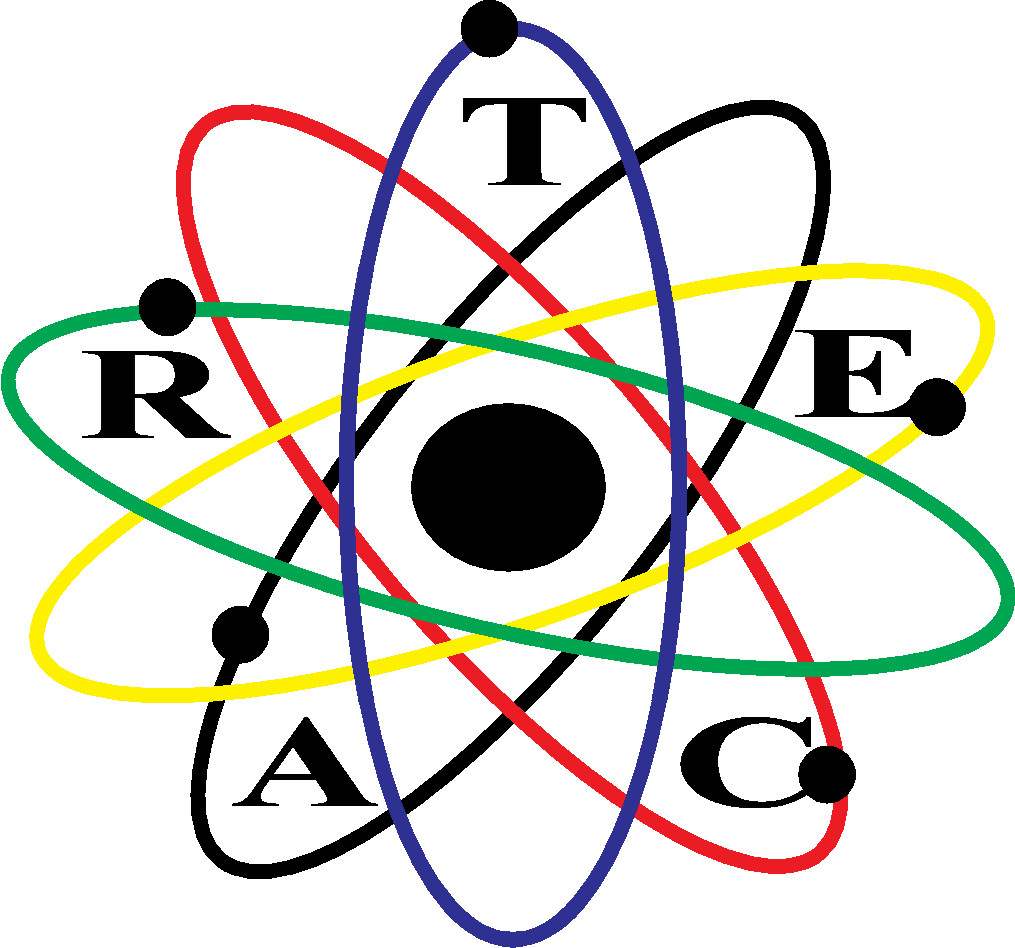 